Elektrické napětí UZákladní jednotka 1 VOLTEnergie, kterou vykoná zdroj při přenosu částic s nábojem od 1 pólu k druhému  zdroj napětí   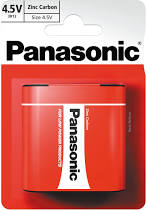 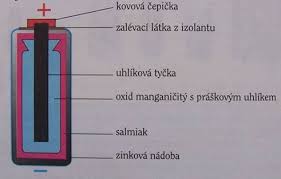 Zdroje napětí – suchý článek : zinkový obal : -uhlík - +elektrolyt : salmiakchlorid amonný, největší objem zaujímá černý prášek, který obsahuje MnO2, který prodlužuje životnost a mletý uhlík zlepšuje vodivostJednoduché zdroje elektrického napětí znají lidé už velmi dlouho. Skládají se vlastně ze dvou plíšků či drátků z různých kovů, umístěných do nějakého vodivého prostředí. - dva plíšky – hliníkový a měděný ponořte do silně osolené vody – získáte jednoduchý článek - citrónový článek – kovovou svorku na papíry a silnější měděný drát zapíchněte kousek od sebe do citronu – opět vyrobíte jednoduchý zdroj napětíPrvní zdroj elektrického napětí byl sestrojen kolem roku 1800 italským fyzikem A. Voltou, proto se mu říká Voltův článek. Složení: - zinková a měděná elektroda - elektrolytem je roztok H2SO4 Získané napětí je asi , ale v současnosti se nepoužívá neboť jeho napětí není stálé.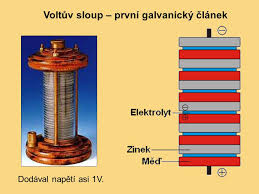 stejnosměrné napětístálý směr a velikostvzniká chemickou reakcí dva kovy a elektrolyt – galvanismus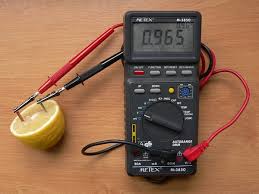 elektrické napětí měříme voltmetrem:připojíme ke spotřebiči – žárovce - paralelně	zdroj napětí – např. baterie multimetr - voltmetr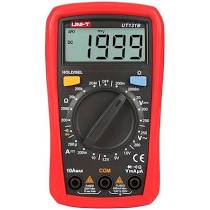 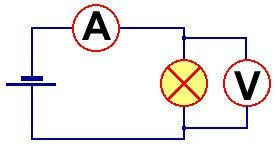 Elektrické napětí vzniká mezi elektrickými náboji, které mají opačnou polaritu ( +  - ) a je to vlastně práce vykonaná elektrickými silami při přemisťování elektrického náboje Historie:Připrav si alespoň 6 vět o významném fyzikovi A. VoltoviPročti si, zapiš zakresli do sešitu a na druhém listu máš několik otázek, které by jsi měl umět odpovědět